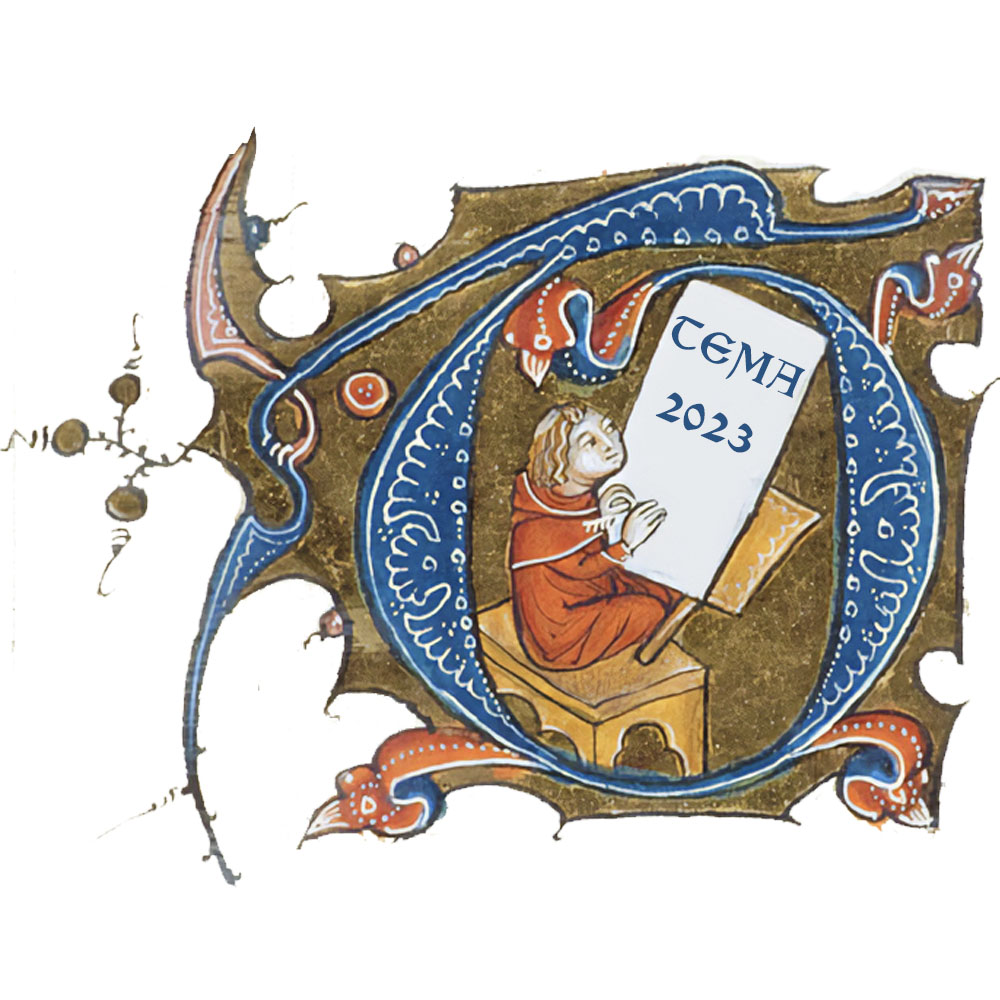 TEMA 2023 Registration Texas Medieval AssociationMedieval Studies ProgramSouthern Methodist University 	P.O. Box 750432	Dallas, Texas 75275–0432(214) 768–2949		email: bwheeler@smu.edu web: https://www.texasmedieval.net/ and http://www.smu.edu/medievalstudies/Contact InformationRegistration CostsRegistration includes: Attendance at all ‘Round-Ups’, Regular Sessions, and Plenary Lunch, SaturdayCoffee Service, Saturday SMU Meadows Museum of Art visitTEMA Annual Membership DuesOther Attendees are welcome without charge to attend Regular Sessions, Plenary, and ‘Round-Ups’ as space allows but are only welcome to dinner if they pay full dinner charges.Pay by check made payable to Don Kagay at 12111 Sunland St, Dallas, TX 75218 or by Zelle to 214-213-9927. Receipts will be available at the Conference Desk.Email completed registration form to bwheeler@smu.edu or ciwhite@smu.edu TitleNameAddressCityStateZipCountryPhoneEmailAffiliation/SchoolAre you presenting a paper or hosting a roundup/session at TEMA 2023?Do you require A/V equipment? If yes, what do you require?Do you know of any new or emerging medievalists in Texas who might welcome being invited to TEMA?Do you require any special accommodation? If so, please specify. We are unable to provide childcare.In case of emergency, please provide the name of an emergency contact with email and phone number.Check whether you are staying for tapas/paella dinner. ($20 for students, $25 for faculty)Faculty Registration$20Student/Other Registration$10Dinner (student)$20Dinner (faculty)$25